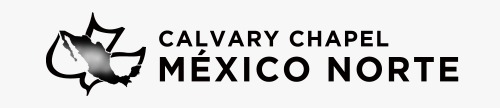 Paso TresAplicación de la Confraternidad CCAPágina 0 de 9Aplicación de la Confraternidad de Calvary Chapel AssociationDoctrina • Filosofía • Posición Moral1.      Creemos que las Escrituras del Antiguo y del Nuevo Testamento constituyen la Palabra de Dios plenamente inspiradas, inerrantes y que son la regla infalible de la fe y la práctica. La Palabra de Dios es el fundamento sobre el cual la iglesia opera y es el principio por el cual la iglesia es gobernada. Creemos que la Palabra de Dios reemplaza cualquier ley terrenal que sea contraria a la Sagrada Escritura (Isaías 28:13; Nehemías 8:8; Juan 17:17; 2 Timoteo 3:16-17; Hebreos 4:12; 1 Pedro 1:23-25; 2 Pedro 1:3-4, 21). 2.      Creemos que hay un DIOS vivo y verdadero, que existe eternamente en tres personas: El Padre, el Hijo y el Espíritu Santo, iguales en poder y gloria; que este Dios trino lo creó todo, lo sostiene todo y controla todas las cosas (Génesis 1:1; Deuteronomio 6:4; Isaías 44:8, 48:16; Mateo 28:19- 20; Juan 10:30; Hebreos 1:3).      a. Creemos en la persona de Dios el Padre, un Espíritu infinito, eterno y personal, perfecto en santidad, sabiduría, poder y amor; que se preocupa misericordiosamente de los asuntos de los hombres; que oye y contesta la oración; y que salva del pecado y de la muerte a todos los que acuden a Él por medio de Jesús (Deut. 33:27; Salmos 90:2; Salmos 102:27; Juan 3:16, 4:24; 1 Timoteo 1:17; Tito 1:3).      b. Creemos en la persona de Jesús el Cristo, el Hijo unigénito de Dios, concebido por el Espíritu Santo. Creemos en Su nacimiento virginal, vida libre de pecado,  muerte expiatoria sustitutiva, resurrección corporal, ascensión al cielo, intercesión perpetua por Su pueblo, Sus milagros y enseñanzas y Su regreso personal y visible a la tierra (Isaías 7:14; Miqueas 5:2; Mateo 1:23; Marcos 16:19; Lucas 1:34-35; Juan 1:1-2, 8:58, 11:25; 1 Corintios 15:3-4; 1 Timoteo 3:16; Hebreos 1:8; 1 Juan 1:2; Apocalipsis 1:8).      c. Creemos en la persona del Espíritu Santo, quien vino del Padre y del Hijo para convencer al mundo de pecado, justicia y juicio y para regenerar, santificar y capacitar para el ministerio a todos los que creen en Cristo (Hechos 1:8; 2 Corintios 3:18; Juan 16:8-11; Romanos 8:26, 15:13,16; Hebreos 9:14). Creemos que el Espíritu Santo habita en cada creyente en Jesús  y que Él es un ayudador, maestro y guía permanente (Juan 6:13, 14:16-17 y 16:8-11; Romanos 8:26). Creemos en el bautismo con el Espíritu Santo como una experiencia separada y distinta a la experiencia de la regeneración, que ocurre ya sea posteriormente o al mismo tiempo de la salvación, reflejada por una mayor dinámica en la vida del cristiano, permitiendo que esa persona sea un testigo resuelto y más efectivo. La evidencia definitiva de la vida llena del Espíritu es el fruto del Espíritu, el amor. Creemos en el ministerio del Espíritu Santo en nuestros días, con respecto al ejercicio de todos los dones bíblicos del Espíritu Santo, según las instrucciones que nos son dadas en 1 Corintios, desde el capítulo 12 al 14. Página 1 de 93.      Creemos que todas las personas son pecadoras por naturaleza y por elección, que no cumplen con los principios de Dios y quebrantan Sus mandamientos y que por consiguiente están bajo el justo juicio de Dios. Sin embargo, Dios salva y da nueva vida a todos los que vienen a Él arrepentidos y con fe, confiando en la Persona y en la obra de Jesús el Cristo. En la cruz Jesús murió en nuestro lugar como nuestro sustituto, absorbiendo la ira de Dios que debió haber venido sobre nosotros. Puesto que Jesús murió por los pecados del mundo, la invitación a creer está abierta para todos, y el que quiera puede venir a Jesús para tener nueva vida y el perdón de los pecados. (Romanos 3:23; Hechos 3:19; Hechos 20:21; Efesios 2:1-3; Efesios 2:8-9; 1 Juan 2:2; Juan 3:16; Mateo 11:28; Apocalipsis 22:17).4.      Creemos en el diseño y el principio del liderazgo masculino y en la responsabilidad, así en el hogar como en la iglesia, conforme al ejemplo del sacrificio de Jesús. Creemos que esto limita las funciones de liderazgo pastoral y autoridad doctrinal a hombres calificados (1 Corintios 11:1-12; 1Timoteo 2:1-15). Creemos en la iglesia universal, el cuerpo espiritual viviente, del cual Cristo es la cabeza y todos los que nacen de nuevo son parte del Cuerpo de Cristo (1 Corintios 12:12-13; Efesios 4:15-16). 5.      Creemos que el Señor Jesús instituyó dos ordenanzas para la iglesia: (a) el bautismo por inmersión total en agua de los creyentes, y (b) la Cena del Señor (Mateo 28:19; Lucas 22:19-20; Hechos 2:38;           1 Corintios 11:23-26). 6.      Creemos en un cielo literal y en un infierno literal y que todos los que ponen su fe, esperanza y confianza en Jesús pasarán la eternidad en el Cielo con el Señor, mientras que los que rechazan el regalo gratuito de la salvación de Jesús pasarán la eternidad separados del Señor (Salmo 9:17; Mateo 5:3, 5:22, 18:9, 25:31-34; Marcos 9:42-49; Lucas 12:5; Juan 3:18; Hebreos 12:23; 1 Pedro 1:4; Apocalipsis 14:10-11, 20:11-15). 7.      Creemos en la Segunda Venida de Jesús el Cristo que es Su regreso personal y visible a la tierra y en el establecimiento de Su reino milenial, en la resurrección del cuerpo, el juicio final y la bendición eterna de los justos y la separación eterna de los malvados (Mateo 16:27; Hechos 1:11; Apocalipsis 19:11-16, 20:11-15). Creemos en el Rapto de la Iglesia previo a la Tribulación, donde todos los creyentes se reunirán con el Señor en el aire y serán sacados de este mundo antes que la Tribulación que vendrá sobre la tierra (Isaías 26:20; Mateo 24:29-31; Lucas 21:36; Romanos 1:18, 5:9; 1Tesalonicenses 1:10, 4:13-16, 5:9; 2 Pedro 2:7-9; Apocalipsis 3:10, 5:7-10, 7:13-14). 8.      Creemos que Dios creó al hombre y que Él los creó hombre y mujer. Como tales, los creó diferentes para que se complementasen y completasen mutuamente. Dios instituyó el matrimonio monógamo entre el hombre y la mujer, como fundamento de la familia y como la estructura básica de la sociedad humana. Por lo tanto, realizamos matrimonios de acuerdo con la Biblia, consistentes con el Antiguo y el Nuevo Testamento (Génesis 2:24; Mateo 19:4-6; Juan 4:16-18; Romanos 1:18-32; 1 Corintios 5:11, 6:9-11, 18-20 y 7:1-3, 8-9; Gálatas 5:19-21; Efesios 5:3-7; 1 Timoteo 1:9-11). Página 2 de 9Filosofía de Ministerio1.      La Exposición Bíblica – Skip Heitzig      Ponemos un gran énfasis en la exposición de las Escrituras y en la enseñanza de toda la Biblia, capítulo por capítulo y verso por verso. Creemos que el Espíritu de Dios obra a través de la Palabra de Dios en los corazones de la gente de Dios. La exposición es más que simplemente hablar acerca de la Biblia o de la Biblia, es la proclamación de la Biblia misma. El trabajo del expositor es determinar lo que Dios ha dicho en la Escritura y luego transmitirlo al pueblo de Dios para que la voz misma de Dios sea escuchada. Creemos que la exposición bíblica es inductiva, la cual dirige al oyente a la verdad de la Biblia, sin ideas preconcebidas. Creemos que la exposición bíblica es exegética, la cual requiere que el pastor examine críticamente el texto con exactitud y que su mensaje esté basado en principios observables de interpretación.2.      Evangelismo – Greg Laurie      Creemos en la Gran Comisión que fue confiada a la iglesia por Jesús mismo (Marcos 16:15), es un mandamiento que debe tomarse en serio. Es la responsabilidad y privilegio de la iglesia declarar, compartir y dar testimonio de las Buenas Nuevas, de la muerte y resurrección sustitutiva de Cristo. También creemos que la Gran Comisión es no solo para predicar el Evangelio sino también para hacer discípulos (Mateo 28:19-20). No hay salvación en ningún otro nombre que no sea el nombre de Jesús (Juan 14:6; Hechos 4:12); y el Evangelio de Jesús es el poder de Dios para salvación a todos los que oyen y creen (Romanos 1:16). Por lo tanto, estamos entregados a nuestra responsabilidad de declarar el Evangelio de manera simple y clara. Esto puede ocurrir uno a uno o al hablar a un gran número de personas (Hechos 2:14-42; 8:26-38). Las Escrituras claramente indican que las personas que no han sido salvas deben oír acerca de Jesús y lo que Él ha hecho por ellos a través de la cruz, para responder y ser salvos (Romanos 10: 8-10, 14-15). El don de la salvación de Dios viene a todos los que responden por fe al mensaje del Evangelio (Mateo 10: 32-33; Romanos 10:17; Efesios 2:8-9). 3.      La Adoración Centrada en Cristo – Don McClure      Apocalipsis 4:11 Señor, digno eres de recibir la gloria y la honra y el poder, porque tú creaste todas las cosas, y por tu voluntad existen y fueron creadas. Cuando el Señor creó al hombre a Su imagen (Génesis 1:26), fuimos creados con la gloriosa capacidad de ser un reflejo del Señor mismo. Fuimos creados para compartir literalmente Su vida, Su naturaleza, Su carácter, Su amor, Su gozo y Su paz. Por consiguiente, el hombre en su más elevada identidad es encontrado cuando comparte su vida con el Señor y cuando Página 3 de 9el Señor comparte Su vida con nosotros. Por tanto, fuimos hechos para adorar al Señor, y así como Él es tan digno de recibir gloria y honor y poder, también hemos sido hechos para complacerle, y nada trae más placer al hombre que cuando el hombre agrada a Dios.           En Calvary Chapel nos encanta ofrecernos al Señor y adorar, alabar, regocijarnos y descansar en Jesús por todo lo que Él ha logrado para nosotros. Lo adoramos por lo que Él ha hecho al tomar nuestro pecado sobre Sí mismo y dar Su vida por nosotros. Y le adoramos porque vive para siempre a la diestra de la Majestad en las alturas, intercediendo por nosotros y presentándonos sin defecto. Y adoramos al Padre, al Hijo y al Espíritu por todo lo que significan para nosotros para el resto de la eternidad. Sí, la adoración es el regalo precioso que Dios nos ha dado.      4.      Escatología - Jack Hibbs     La Asociación de Calvary Chapels sostiene la interpretación Premilenial Pretribulacional de la Escatología Bíblica. Esta visión anticipa un cumplimiento literal de profecías aún no cumplidas, así como las profecías previamente cumplidas que ya han sido literalmente cumplidas (Mateo 5: 17-18).      El conocimiento Premilenial Pretribulacional estimula la interpretación más obvia y literal de las escrituras y ha demostrado ser la forma más confiable e históricamente exacta de interpretación de los acontecimientos proféticos (Mateo 24:25; Juan 14:29).      La posición Pretribulacional Premilenial enseña que antes del establecimiento del reino milenario de Cristo se conoce como el milenio (Apocalipsis 20:6). Jesús primero quitará de la tierra Su iglesia, la novia de Cristo, antes del advenimiento del Anticristo y el período de la tribulación de los tiempos finales (2 Tesalonicenses 2: 7-8; Juan 14: 1-3; 1 Tesalonicenses 4:13-18; Tito 2:13). El punto de vista Premilenial Pretribulacional adopta la Doctrina de la Inminencia, la cual distingue al rapto súbito y gozoso de la iglesia (Lucas 21:36; 1 Corintios 15: 50-58; Apocalipsis 3:10), de la Segunda Venida global y predecible de Cristo con la iglesia en juicio (Apocalipsis 19: 11-16).5.      La Gracia y el Amor de Dios - Chuck Smith      La gracia ha sido definida como el favor inmerecido de Dios. Al comparar la gracia, la misericordia y la justicia, veo que la justicia es recibir lo que merezco, la misericordia no es recibir lo que merezco y la gracia es recibir lo que no merezco. Yo no merezco la bendición que Él provee diariamente en mi vida. En el comentario de Newell sobre Romanos 6, él tiene algunos comentarios excelentes sobre la gracia, él declara que Dios es el que actúa libremente, según su misma naturaleza de amor, sin promesas u obligaciones por cumplir y que, actuando rectamente en vista de la cruz, no tiene causa en el recipiente: Su causa yace enteramente en el dador. No puede actuar donde hay causa o merecimiento, donde no hay ayuda, es absoluta, lo hace todo. Por lo tanto, nuestra actitud correcta debería ser consentir para ser amado, a pesar de que somos conscientes de lo indignos que somos de ese amor; de rehusar hacer Página 4 de 9resoluciones y promesas para ser mejores, porque eso es confiar en nuestra carne; de esperar ser bendecidos, aunque sabemos cuán indignos somos de esas bendiciones. A Satanás le encanta que me concentre en mí mismo y cuando lo hago, puedo ver muchas razones para que Dios retenga Sus bendiciones, pero cuando me concentro en Su gracia, espero y recibo abundantes bendiciones que nunca se detienen. 6.      Liderazgo Masculino en el Púlpito - Sandy Adams      El género es importante para Dios. La masculinidad y la feminidad no son simplemente creaciones sociales. Cuando Dios creó a la humanidad, los hizo macho y hembra. Dios usa el género para enseñar verdades espirituales importantes sobre Su relación con Su pueblo. La Biblia revela a Dios como masculino y a Su pueblo como femenino. Es por eso que en la Iglesia y en el hogar Dios quiere que nuestras relaciones entre los sexos reflejen Su relación con Su pueblo. Al igual que Cristo, los hombres deben liderar con amor - y en la Iglesia las mujeres deben seguir voluntariamente.     1 Timoteo 1-3 establece cuatro cualidades para los ancianos y pastores: el carácter moral, el don de enseñar, el llamado divino y el género masculino. Dios usa a las mujeres de maneras estratégicas, pero la autoridad pastoral y la enseñanza de la doctrina en la iglesia están reservadas para hombres calificados. En Calvary Chapel hemos sido bendecidos con un maravilloso ejemplo de liderazgo masculino. El Pastor Chuck ha sido un padre espiritual para miles de jóvenes. Él ha sido un modelo de masculinidad bíblica, fuerte pero amable. Una alta prioridad en la filosofía de Calvary Chapel es ayudar a todos nuestros hombres a ser el líder-siervo que Dios desea y que su familia merece. 7.      Bautismo del Espíritu Santo / Dones - Malcolm Wild      La tarea de alcanzar al mundo con el Evangelio de Jesús es una tarea imposible. Imposible quiere decir, sin la capacitación y el poder del Espíritu Santo. Reconocemos que para vivir y servir al Señor necesitamos la dinámica que el Señor Jesús imparte a través del bautismo con el Espíritu Santo. Él nos ha llamado, nos ha encargado y ha prometido equiparnos. La promesa de este poder dýnamis es un don para cada creyente (Hechos 2:39), posterior a la obra de regeneración del Espíritu Santo y para ser recibida por la fe, como una obra de gracia separada y distinta a la de la salvación. El Señor también ha prometido equipar a Sus siervos con dones espirituales para la obra del ministerio (1 Corintios 12:4-11). Estos dones son para que todos los creyentes los experimenten como el Señor disponga y no dejaron de manifestarse al final de la edad apostólica. Página 5 de 98.      Equipar a los Santos - Mike Macintosh      Cuando Don McClure, Tom Stipe y yo fuimos invitados por Chuck Smith a convertirnos en practicantes en Calvary Chapel, estábamos emocionados. Las multitudes eran gigantescas y nos arrojaron al océano del ministerio. Los tres de nosotros estuvimos en cada estudio bíblico que el pastor Chuck enseñó, además, cada uno de nosotros tenía dos o tres estudios en marcha al mismo tiempo, ya sea en el campus o en los hogares.      Hermano, tuvimos la bendición de aprender verdades profundas y valiosas del Pastor Chuck mientras nos sentábamos y escuchábamos capítulo por capítulo y verso por verso a través de la Biblia todos los domingos, lunes y jueves por la noche y mañanas de domingo también. Escuchamos dos de los primeros libros, junto con todos los asistentes de la iglesia, aprendimos la profundidad de Romanos. Sabíamos que debíamos morir a nosotros mismos, tomar nuestra cruz y seguir a Jesús. Como nota adicional, he oído hablar de "estrellas" o de "maestros cristianos célebres" que promueven sus nombres y conferencias. El pastor Chuck nunca ha llamado o nunca llamaría la atención sobre sí mismo. No seguíamos a un hombre, sino a alguien que siempre nos dirigía a Jesús.      Aprendimos a andar en el Espíritu y a tener una mente renovada. El libro de Efesios me iluminó mientras aprendía que yo era hechura de Dios y que Dios da dones a los hombres, cada uno de nosotros tiene un don conforme a la medida de la fe. Cuando supimos que Jesús dio dones a los hombres para servir a Su pueblo  creo que el equipar a los Santos sucedió con gran fervor entre nosotros los practicantes. Cuando llegué a San Diego, sin conocer a nadie, sin dinero y sin ahorros, mi esposa Sandy y yo llegamos por fe. Desde el principio incorporé las cosas que el Espíritu Santo me había enseñado en Calvary Chapel Costa Mesa. El ministerio del Pastor Chuck es fácil de definir. Y es esa definición la que he usado para plantar nuevas iglesias e iniciar nuevas organizaciones para-iglesia, para enviar gente por todo el mundo para la gloria de Dios. Que todos equipemos a los Santos para el trabajo del ministerio. Aquí está la sencillez que yo ministro y he aprendido viendo al Pastor Chuck servir al Señor: 1. Ganar gente para Jesús. 2. Discipular a esa persona en Jesús. 3. Enviar a esa persona por Jesús.9.      Liderazgo de Servicio - Damien Kyle      Una de las cosas que el Señor se ha complacido en bendecir en Calvary Chapel es su énfasis en el liderazgo de servicio. Esta es la convicción entre sus pastores de que las iglesias que pastoreamos no existen para servirnos, sino que estamos llamados a servir y a poner nuestras vidas por ellos. Jesús enseñó que no debemos ser como los gobernantes de los gentiles que ejercen su poder y autoridad sobre otros sino que, por el contrario, el camino a la grandeza en el reino de Dios viene por ser un siervo. Él mismo declaró ser nuestro ejemplo en esto: El Hijo del Hombre no vino para ser servido, sino para servir y dar su vida en rescate por muchos (Mateo 20:25-28). Los pastores que se consideran demasiado importantes para hacer lo necesario para servir al rebaño que se les ha confiado revelan que han llegado a pensar de sí mismos como más importantes que nuestro Señor. Como pastores, no Página 6 de 9podemos representar a nuestro Siervo Señor sin ser siervos nosotros mismos. El orgullo, la dureza, el sentido de importancia propia o un espíritu dictatorial no son consistentes con el ejemplo de Jesús. Hay promesas maravillosas en la Palabra de Dios para aquellos que eligen vivir una vida de liderazgo de servicio, incluyendo 1 Pedro 5:5, Dios resiste a los soberbios, pero da gracia a los humildes. 10.      Integridad y Moralidad en el Liderazgo - David Rosales      Cuando Pablo escribió a Timoteo acerca de las cualidades de un pastor, dejó claro que un pastor debería ser apto para enseñar (1 Timoteo 3: 2). La pregunta es: ¿Estaba diciendo Pablo que una de las cualidades de un pastor debía ser que pueda comunicar teología de forma verbal y clara? Si ese es el caso, entonces incluso los incrédulos que lean los guiones preparados podrían calificar como un maestro de la Palabra de Dios y así convertirse en pastores. Muchos de los púlpitos de las iglesias están ocupados por tales hombres.       Enseñar la Biblia es diferente a enseñarle a alguien a leer, escribir o practicar matemáticas básicas. Es la comunicación de la verdad espiritual, y la Palabra de Dios debe ser comunicada por aquellos que han participado personalmente del poder transformador del mensaje que ahora dan. Pablo dijo que los pastores deben ser ejemplos de los creyentes en la palabra (1 Timoteo 4:12), porque la Palabra de Dios se vive entre la gente y los pastores de todas las personas son "sermones ambulantes" ante el mundo y ante las iglesias que conducen. Esto significa que, como ministros del evangelio, los pastores deben tener vidas que se alineen claramente con las Escrituras, y como tal, la vida del pastor debe estar caracterizada por la integridad y la pureza moral. Tristemente, el mensaje del evangelio ha sido con frecuencia minado, no sólo por obvios herejes sino también por ministros que no han "vivido" el Evangelio y que, por fracasos morales de todo tipo, han dañado el mensaje de salvación y transformación que nosotros encontramos en su mensaje. En los ministerios de Calvary Chapel deseamos ser hombres que no solo hablen el mensaje sino que también caminen el mensaje. Tomamos a pecho la advertencia de Pablo a Tito, donde Pablo instruyó a Tito que en todas las cosas se mostrará como un modelo de buenas obras; En doctrina que muestra integridad, reverencia (e) incorruptibilidad (Tito 2: 7).      Como un grupo de hombres nacidos del Movimiento de Jesús es nuestro deseo mantener a Jesús primero, honrar Su nombre y mantenernos sin mancha en el mundo (Santiago 1:27). Porque esto es cierto, ponemos un gran énfasis no solo en dar sino en vivir el evangelio ante el mundo, nuestra familia y aquellos a quienes Dios nos ha confiado. Como pastores de Calvary Chapel sabemos que el ministerio no es un trabajo, una vía rápida a la fama, un lugar para mostrar nuestros talentos o algo que tratamos de hacer porque no somos lo suficientemente capacitados para hacer otra cosa. Es un llamado, algo que debemos hacer porque no anhelamos otra cosa. Y este anhelo de ministrar está respaldado por el hambre de agradar a Dios y un deseo de caminar dignos del evangelio de Jesús el Cristo. Somos conscientes de que Dios nos ha confiado el cuidado de sus ovejas, y porque tomamos en serio tal cargo, guardamos nuestros corazones y ministramos con integridad y pureza moral. Página 7 de 911.      Estilo Informal / Relajado - Chuck Smith      Otra característica distintiva de Calvary Chapel es nuestro estilo casual relajado. No nos involucramos en mucha emoción espiritual. No tratamos de motivar a las personas carnalmente y no estamos dispuestos a gritar en la congregación. Creo que esto se deriva de nuestra creencia y confianza en Jesús  y en el Espíritu Santo. Somos de la creencia de que, si Jehová no edificare la casa, en vano trabajan los que la edifican (Salmo127:1), así que toda nuestra promoción y presión no van a lograr realmente el trabajo. Confiamos simplemente en la obra del Espíritu Santo y de Jesús, quien está edificando Su iglesia como Él dijo que lo haría. Si tenemos plena confianza en que es Su iglesia, que Él va a edificarla y que Él va a hacer Su trabajo, entonces todo lo que tengo que hacer es ser fiel. Yo simplemente necesito observar Su trabajo y entonces la presión no estará en mí. No hay por qué sentirse sobre excitado o presionado porque la obra de Dios no es mi responsabilidad. No es mi iglesia. Es Su iglesia. Creo que es muy importante recordar esto porque si uno trata de llevar la carga y soportar la carga, verá que es demasiado grande para uno. Usted se encontrará bajo la presión de crear esquemas y publicación y después empieza a empujar y manipular a la gente. Ese no es el estilo de Calvary Chapel.      Las Calvary Chapels existen sin la publicación. No estamos en la búsqueda carnal de nuevos programas o exhortaciones espirituales para tratar de atraer a la gente. Es la Palabra de Dios en la que confiamos, la que enseñamos y de la que dependemos. Es el fundamento sobre el cual estamos edificados. Es una fuente inagotable. No hay desgaste con ella. Sólo sigue y sigue y sigue. Por esta razón tenemos un estilo relajado y casual que se refleja en nuestro ministerio. Es la Iglesia del Señor, entonces no tenemos que sudar. No estamos enfocados en seminarios sobre cómo edificar una iglesia, sobre cómo crear una iglesia “fácil de manejar” o sobre cómo desarrollar un plan de cinco años. ¡Quién sabe si estaremos aquí dentro de cinco años! ¡Vamos a ministrar por el ahora!Página 8 de 9          Si usted entiende y está de acuerdo con la posición doctrinal, filosófica y moral de Calvary Chapel, por favor firme abajo:      Si no entiende o no está de acuerdo con alguna parte de nuestra posición doctrinal, filosófica y moral, explique en una hoja por separado. Firmado y Aceptado Por: __________________________________                 Fecha:  ________________                                                                           Pastor Titular                                                                                                                              __________________________________                 Fecha:_________________                                               Pastor RegionalPágina 9 de 9